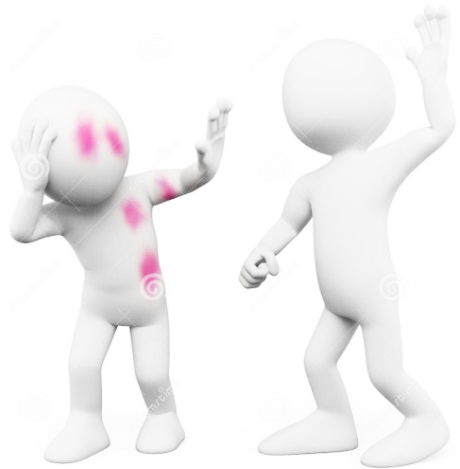 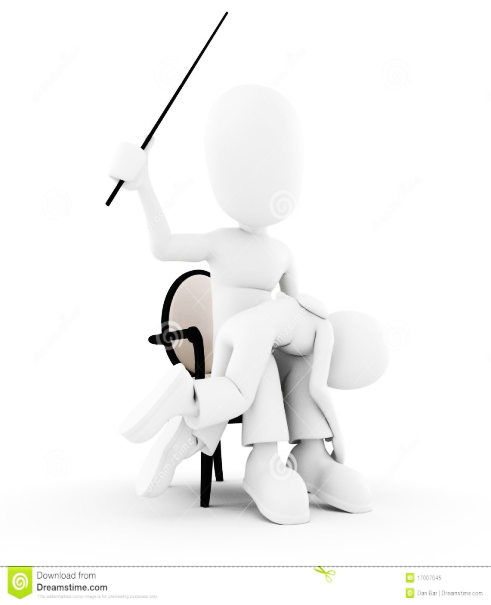 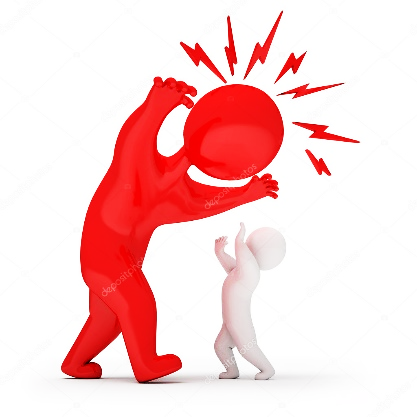 ПРОГРАММА 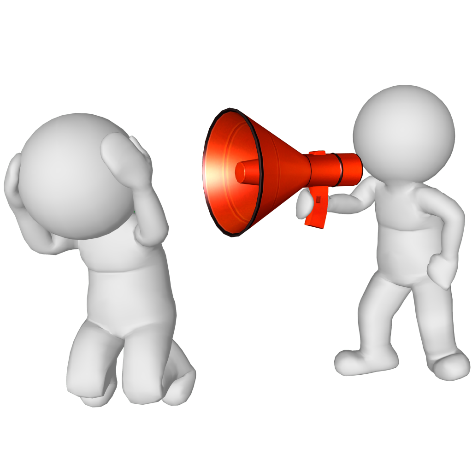 ПО ПРОФИЛАКТИКЕ ЯВЛЕНИЙ БУЛЛИНГА (МОББИНГА)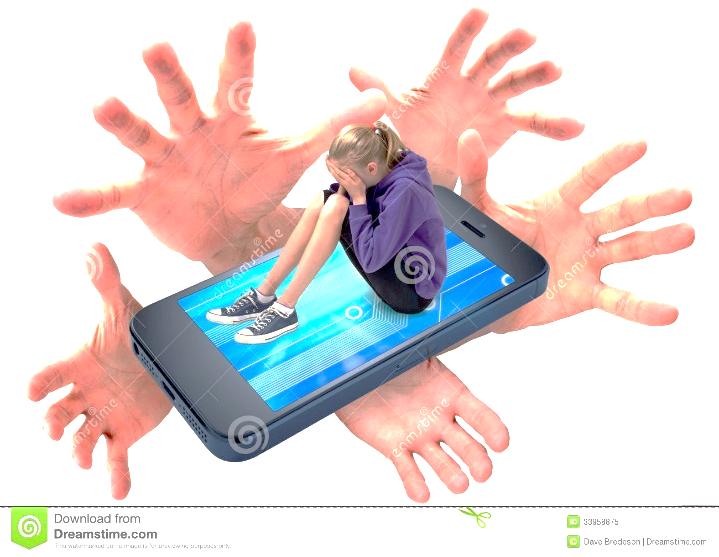 «КАЖДЫЙ ВАЖЕН»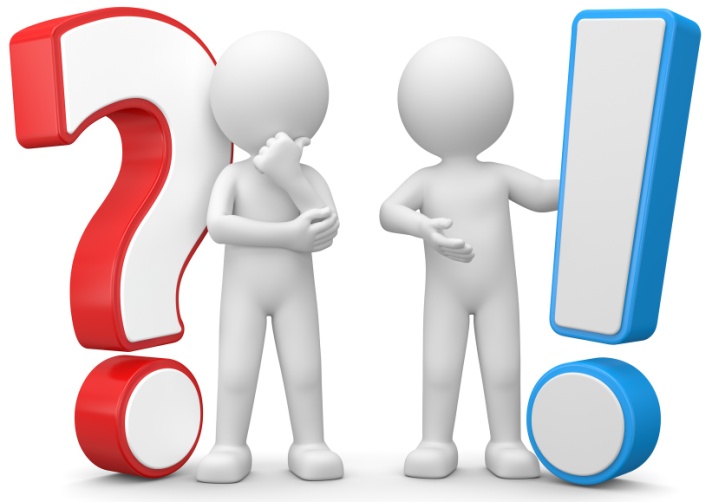 	Разработали: заместитель директора по ВР Чотчаева И.А.Педагог-психолог Хутова А.Х.СОДЕРЖАНИЕ. Паспорт программыПояснительная записка. Актуальность проблемы.  Цель, задачи, методы, направления работы. Программно-методическое обеспечение Этапы и сроки реализации программы «Профилактика буллинга (моббинга) в школе» Кадровое обеспечение План мероприятий по профилактике явлений буллинга (моббинга) на 2022-2025 годОжидаемые результаты и способы оценки Механизмы по интеграции профилактической программы в учебно – воспитательный процесс: Заключение. Список использованной литературы. Паспорт программы ПОЯСНИТЕЛЬНАЯ ЗАПИСКААктуальность проблемыТравля детей сверстниками («буллинг») – одна из наиболее распространенных проблем в образовательных организациях и детских коллективах, которая существенно увеличивает риск суицида среди подростков, приводит к эскалации агрессии и насилия в группе и в учреждении, снижению успеваемости, эмоциональным и невротическим проблемам. В настоящее время проблеме исследования и профилактике буллинга уделяется большое внимание. И потому вопрос предупреждения ситуаций насилия в системе образования очень актуален, как во всем мире, так и в России. По данным ООН насилию в образовательной организации подвергается каждый десятый школьник в мире, и этот показатель ежегодно растет. В России ежегодно в среднем до 30% молодых людей в возрасте от 14 до 24 лет подвергаются насилию в той или иной форме. В группу повышенного риска по частоте буллинга попадают дети 11 -12 лет: 28% детей этого возраста, по меньшей мере, один раз подвергались обидам и унижениям за последние 12 месяцев. Обращает на себя внимание тот факт, что в России субъектов буллинга (обидчиков) в 2 раза больше, чем в среднем по европейским странам. Примерно пятая часть всех случаев насилия в отношении подростков и молодых людей совершается в системе образования. В связи со сложившейся ситуацией на образовательные организации ложится ответственность за проработку и устранения проблемы буллинга. Это позволит сохранить психологическое здоровье учащихся и создание комфортной развивающей образовательной среды, обеспечивающей высокое качество образования, духовнонравственное развитие и воспитание обучающихся. Данные мероприятия гарантируют охрану и укрепление физического, психологического и социального здоровья обучающихся. В современных условиях педагоги и психологи все чаще обращаются к вопросам толерантности и противостояния агрессии. Особенную актуальность эти вопросы приобретают в подростковом возрасте в силу его изначальной кризисности, отсутствия стабильности и чувства защищенности. Крайне актуальным становится вопрос о психологической безопасности образовательной среды и профилактики негативных явления. Англоязычное слово «буллинг» (bullying) становится в последнее время общепринятым для обозначения школьной травли и обозначаеттравлю, повторяющуюся агрессию по отношению к определенному субъекту, включающую в себя принуждение и запугивание. Однако это явление имеет много «лиц». Так, моббинг, буллинг, хейзинг, кибермоббинг и кибербуллинг– англоязычные названия разновидностей этого опасного явления. И для того, чтобы определить направления профилактической работы, субъекты воздействия, необходимо дифференцировать вышеуказанные понятия. Моббинг (англ. mob – толпа) – это форма психологического насилия в виде массовой травли человека в коллективе. Школьный моббинг – это разновидность эмоционального насилия в школе, когда класс или большая часть класса ополчается на кого-то одного и начинает его травить с какой-либо целью. Тех, кто травит, называют мобберами, а тех, кого травят, — «жертвами». Моббинг – это своего рода «психологический террор», включающий систематически повторяющееся враждебное и неэтичное отношение одних людей, направленное против других, в основном одного человека. Например, моббинг против «новичка». Формы моббинга: насмешки над физическими недостатками, изоляция, отвержение, подразнивание, толкание, высмеивание одежды и т.д. Буллинг (англ. bullying, от bully — хулиган, драчун, задира, грубиян, насильник) — это систематическое, регулярно повторяющееся насилие, травля со стороны одного школьника или группы школьников в отношении отдельного школьника, который не может себя защитить. Буллинг– это психологический террор. Он всегда преследует цель — затравить жертву, вызвать у нее страх, деморализовать, унизить, подчинить. Обидчики дают ребенку неприятные прозвища, обзывают, бойкотируют, угрожают, отбирают личные вещи или намеренно портят их, бьют или пинают, заставляют делать неприглядные и оскорбляющие достоинство действия, распространяют лживые сведения, сплетни и слухи, исключают ребенка из круга общения, совместных занятий, игр, игнорируют и т.д. Обидчики — булли — чрезвычайно изобретательны. Обидчиками могут быть и девочки-подростки, ибо буллинге зависит от пола, роста, национальности или предпочтений. Он просто есть и все, как элемент школьной жизни. Повод может быть самым разным. Поэтому пострадать от буллинга может любой ученик. При этом зачастую могут даже отсутствовать какие-либо конкретные основания для агрессии. Объектом буллинга чаще всего выбирают тех, кто отличается от других детей и не может себя защитить. По сути моббинг и буллинг схожие понятия — это травля. В то же время буллинг отличается от моббинга тем, что в роли преследователя выступает не весь класс, а конкретный ученик или группа учеников, которые имеют авторитет. Хейзинг(англ. hazing) — неформальные ритуальные насильственные обряды, исполняемые при вступлении в определенную группу, и для дальнейшего поддержания иерархии в этой группе. В большей степени хейзингхарактерен для закрытых (военизированных, спортивных, интернатных, и др.) учреждений. Хейзинг– это неуставные отношения в коллективе, например, известная у нас «дедовщина». Хейзинг встречается и в обычных образовательных учреждениях, особенно, если при них есть общежития. Новичкам одноклассники или учащиеся более старших классов (курсов) навязывают унижающие достоинство различные действия, например, публично пройтись раздетым, вымыть пол в туалете зубной щеткой и т.д.    В последнее время к формам психологического давления, присущего традиционной травле, добавились возможности всемирной паутины —  кибермоббинг и кибербуллинг. Кибермоббинг и кибербуллинг – интернет-травля — это намеренные оскорбления, угрозы, сообщение другим компрометирующих данных с помощью современных средств коммуникации: компьютеров, мобильных телефонов, электронной почты, Интернета, социальных сетей, блогов, чатов и т.д. Интернет-травля может осуществляться также через показ и отправление резких, грубых или жестоких текстовых сообщений, передразнивание жертвы в режиме онлайн, размещение в открытом доступе личной информации, фото или видео с целью причинения вреда или смущения жертвы; создание фальшивой учетной записи в социальных сетях, электронной почты, веб-страницы для преследования и издевательств над другими от имени жертвы и т.д. Интернет-травля отличается от других видов насилия тем, что позволяет обидчику сохранить анонимность и вероятность быть непойманным. Наиболее часто употребляемым в настоящее время понятием, обозначающим все указанные явления, выступает «буллинг». И сегодня буллинг – это социальное явление, без которого не строится ни один детский коллектив. В любом классе, группе есть лидер, «середнячки» и «слабое звено» – тот, кто становится объектом насмешек. Если ребенок по каким-то причинам выпадает из общей массы, рядом обязательно найдется тот, кто захочет самоутвердиться за его счет. В детском коллективе буллинг зачастую является результатом незанятости детей. Предпосылками буллинга являются: зависть, желание унизить жертву ради удовлетворения своих амбиций, для развлечения, самоутверждения; желание подчинить, контролировать кого-то; виктимность жертвы (особенности личности и поведения индивида, навлекающие на него агрессию со стороны других людей, такие как покорность, внушаемость, неумение постоять за себя, неосторожность, доверчивость, легкомыслие, недифференцированная общительность, а также психические расстройства). Последствия буллинга могут быть различными: от не успешности в учебной деятельности и в жизни до самоубийства жертвы. Кроме того, буллинг зачастую это скрытый процесс и для его предотвращения, разрешения конфликта и устранения последствий необходимо слаженное взаимодействие окружения ребенка и всех вовлеченных в образовательную деятельность лиц. Цель, задачи, методы, направления работы.Цель программы:формирование в образовательном процессе нетерпимого отношения к различным проявлениям насилия по отношению к обучающимся;повышение информированности обучающихся о возможных рисках и опасностях;повышение ответственности родителей за действия, направленные против детей;воспитание у обучающихся уважения к правам человека, личности, как к неповторимой сущности человека;формирование у обучающихся адекватных представлений о правах человека и правилах поведения у опасных ситуациях.Программа предусматривает решение следующих задач: профилактика всех форм насилия над учащимися дома, в образовательной организации, в общественных местах; вовлечение учащихся с ограниченными возможностями здоровья учебно – воспитательный процесс организация совместной работы с родителями по повышению их уровня образованности и компетентности в различных трудных жизненных ситуациях; сотрудничество с правоохранительными органами, органами здравоохранения, социальной защиты и т.п. Основные группы методов профилактики: методы, ориентированные на конкретных детей и подростков; методы, ориентированные на семейные отношения; методы, ориентированные на ближайшее окружение ребѐнка (микросоциум). Направления работы:1. Направления работы на уровне ОУ:диагностика психоэмоциональной среды ОУ и мотивационно-образовательная работа с администрацией; программы формирования благоприятного психологического климата ОУ мероприятия, направленные на сплочение образовательного сообщества 2. Направления работы с педагогическим коллективом и родителями:консультативно-образовательная работа с педагогическим составом и родителями; программы повышение психолого-педагогической компетентности взрослых (родителей, педагогов) 3. Направления работы с учащимисяконсультативно-коррекционная работа с детьми, подвергшимися жестокому обращению; информационно-просветительская работа с коллективом учащихся повышение уровня коммуникативной культуры учащихся профилактика и коррекция отклонений в эмоциональной сфере подростков; профилактика асоциального поведения школьников развитие навыков стрессоустойчивости, конструктивного поведения в конфликте и уверенного поведения, навыков саморегуляции. Мероприятия должны осуществляться на трех уровнях: образовательной организации, группы и индивидуальном. Психолого-педагогические аспекты профилактики буллинга.Для определения ситуации буллинга и его последствий необходимо собрать информацию и провести клинико-психологическое обследования. Опрашиваются пострадавший, возможные участники издевательств над жертвой и свидетели. Тщательным образом проводится анализ полученной информации. В результате анализа проясняются следующие аспекты: тип агрессора: Нигилист – чаще мальчик, чем девочка. Это логик по типу мышления. Патологическая безэмоциональность – его отличительная черта. Слышит только себя и считается только с собственным мнением. Придумывает для других язвительные и унизительные прозвища Компенсатор – недостаток знаний и способностей к учению восполняет проявлением власти, ложью, грубостью. Любит измываться над слабыми и беззащитными. Нанесенные ему обиды помнит долго, всегда пытается взять реванш. Единственная возможность борьбы с таким буллером – завоевать поддержку коллектива. Как только он понимает, что жертву поддерживают другие, накал его агрессии снижается. • Комбинатор – жестокий подросток с развитым интеллектом. Ему нравится манипулировать другими, цинично сталкивая одноклассников между собой, оставаясь при этом в стороне. Искреннее общение с таким буллером в любой момент может обернуться внезапным и очень болезненным ударом. реальность буллинга; его длительность; характер (физический, психологический, смешанный); основные проявления; участники (инициаторы и исполнители); их мотивация; свидетели и их отношение к происходящему; поведение жертвы (пострадавшего); динамика происходящего;	прочие важные для диагностики обстоятельства. Этапы и сроки реализации программы«Профилактика буллинга (моббинга) в школе»Первичная профилактика реализуется по 3 направлениям: Создание условий недопущения буллинга. Скорейшее и грамотное разобщение ребенка со стрессовыми воздействиями. Укрепление защитных сил организма в противостоянии травле как для условно здоровых детей, так и для уже имеющих соматическую или психическую патологию. На первом этапе следует признать наличие проблемы и осознать ее масштаб. На втором – определить проблему (ее суть, серьезность, частоту возникновения, длительность, состояние жертвы, участников, свидетелей). Контролируются агрессивные намерения обидчиков и состояние жертвы. Вырабатывается план действий. На третьем – реализуется выработанный план. Вторичная профилактика сводится к своевременному выявлению у подростков патологических последствий буллинга и оказанию квалифицированной комплексной помощи. Третичная профилактика предполагает реабилитацию детей и подростков с тяжелыми формами последствий травли. Острый психоз и суицидальное поведение – поводы для экстренной госпитализации. При выявлении признаков тяжелого душевного расстройства необходимо экстренно убеждать родителей проконсультировать ребенка у психиатра. Если проявления буллинга вовремя не пресекаются, то со временем они становятся все более опасными. Реакция образовательного сообщества на случаи насилия – важный аспект в решении проблемы. Одномоментно и навсегда искоренить проблему буллинга невозможно. Однако если ею будут вплотную и серьезно заниматься все участники образовательного процесса, то высока вероятность избежать многих конфликтов. Ключевые слова, раскрывающие сущность профилактики буллинга: предохранение, предупреждение, предостережение, устранение и контроль. Профилактическая работа предполагает изменение социальной, семейной, личностной ситуации обучающегося путем применения специальных педагогических и воспитательных мер, способствующих улучшению качества его жизни и поведения. Необходимо организовывать информационные часы, основными идеями которых будут темы об уважительном и толерантном отношении к окружающим людям. Педагогипсихологи должны проводить с детьми тренинги на сплочение коллектива, развитие терпимости, эмпатийного мышления по отношению к окружающим. Программно-методическое обеспечение В процессе реализации программы профилактической работы могут быть использованы рабочие профилактически-развивающие программы социальнопедагогической направленности, диагностический и коррекционно-развивающий инструментарий, необходимый для осуществления профессиональной деятельности учителя, педагога-психолога, социального педагога, классного руководителя.  В случаях обучения детей с выраженными нарушениями психического и (или) физического развития по индивидуальному учебному плану целесообразным является использование специальных (коррекционных) образовательных программ, учебников и учебных пособий для специальных (коррекционных) образовательных учреждений (соответствующего вида), в том числе цифровых образовательных ресурсов.Кадровое обеспечение Важным моментом реализации профилактической программы является кадровое обеспечение. Профилактическая работа должна осуществляться специалистами соответствующей квалификации, имеющими специализированное образование, и педагогами, прошедшими обязательную курсовую или другие виды профессиональной подготовки. Основная цельпрофилактических мероприятий направлена на то, чтобы, помочь ребенку совладать со стрессовой ситуацией и агрессией. Задачи профилактики буллинга:подготовка учителей для работы с трудными детьми; содействие улучшению социального самочувствия; психолого-педагогическое просвещение родителей; устранение психотравмирующей и социально опасной ситуации; снижение риска злоупотребления токсическими веществами, наркотиками и алкоголем; развитие 	и 	формирование 	самостоятельности 	и 	социальной компетентности; изменение представлений о самом себе и об отношениях с окружающими. Объединение профилактических мероприятий в единую систему позволит создать в образовательной организации безопасное психологическое пространство. В основном меры сводятся к формированию определенных установок у каждого отдельного ученика, а также введению правил и норм, направленных против буллинга. План мероприятий по профилактике явлений буллинга (моббинга) в МБОУ «Гимназия №6 г.Усть-Джегуты» на 2022-2025 годыЦель: создание благоприятных условий для успешного развития каждого ребенка, сохранение физического, психического и психологического здоровья Задачи: оказание компетентной помощи педагогам и родителям в вопросах обучения и воспитания; предупреждение возникновения явлений отклоняющегося поведения у обучающихся; развитие коммуникативных навыков, формирование ответственного отношения у подростков к своим поступкам; обучение навыкам мирного разрешения конфликтов. Ожидаемые результаты и способы оценкиРезультативность педагогической профилактики притеснения в межличностных отношениях детерминирована совокупностью взаимосвязанных условий. Среди них: учет доминирующих факторов возникновения поведенческих девиаций; комплексное взаимодействие субъектов организации процесса профилактики; создание безопасной образовательной среды; профессиональная готовность педагогов образовательной организации к решению проблем притеснения обучающихся; наличие научнометодического обеспечения процесса профилактики притеснения. Результативный компонент модели педагогической профилактики притеснения определяет планируемые результаты профилактической работы: снижение проявлений притесняющего поведения в межличностных отношениях младших школьников, уменьшение поведенческих отклонений обучающихся, улучшение состояния психологического здоровья детей, уменьшение социально - педагогической дезадаптации школьников. Предполагаемый результат:  Снижение проявлений притесняющего поведения в межличностных отношениях  Уменьшение поведенческих отклонений обучающихся Улучшение состояния психологического здоровья детей Уменьшение социально-педагогической дезадаптации школьников Учет доминирующих факторов возникновения поведенческих девиаций у школьников  Социализация детей – инвалидов, детей с ОВЗ Комплексное взаимодействие субъектов организации процесса профилактики Создание безопасной образовательной среды Профессиональная готовность педагогов образовательной организации к решению проблем притеснения обучающихся Наличие 	научно-методического 	обеспечения 	процесса 	профилактики притеснения Критериально-диагностический инструментарий определения результативности педагогической профилактики притеснения младших школьников в межличностных отношениях в образовательной организации базируется на совокупности трех критериев: поведенческого, личностного и социального. Критериальнодиагностический инструментарий представлен в таблице 2. ЗаключениеПредупреждение буллинга (моббинга) в образовательной среде  требует комплексного, систематического подхода к рассмотрению данной проблемы и реализации определенных профилактических мероприятий. Буллинг (моббинг) – это сложноорганизованное явление, представленное целой совокупностью форм его проявления, что составляет основу для многоплановой разработки мероприятий. Знание основных личностных особенностей, возрастных характеристик участников буллинга (моббинга) позволяет выявить конкретные формы взаимодействия с ними, разработать тактику профилактической работы. Индивидуальная работа с учащимися должна быть организована на основании изученных особенностей поведения подростков в целом, их индивидуальных качеств и возможных психоповеденческих отклонений. Профилактическая работа с данной проблемой должна начинаться с выявления причин и последствий буллинга (моббинга) в конкретной образовательной среде, так как они имеют четкую взаимосвязь и составляют совокупность асоциальных факторов девиации подростков. Самой распространенной причиной являются конфликтогенность в ученическом коллективе, а также отсутствие надлежащего контроля за ситуацией в группе со стороны педагога, в связи с чем подростки лишаются возможности развиваться физически и нравственно в психологически благоприятных условиях. Реализация программы профилактики буллинга (моббинга) должна осуществляться группой специалистов, профилактическая деятельность которых разграничена и определена в соответствии со спецификой деятельности каждого из них. В настоящее время проблема буллинга (моббинга) еще недостаточно проработана как отечественными исследователями, так и на законодательном уровне. Однако, данное явление существует в образовательной среде и требует разработки и реализации предупредительных мер. Необходим комплекс мероприятий, который будет направлен, прежде всего, на проработку системы отношений в детском коллективе, с учетом особенностей членов группы, на индивидуальную работу с каждым участником, а также на просвещение всех субъектов образовательных отношений (администрации, педагогического коллектива, родителей и учащихся) в рамках настоящей проблемы и в области разработки направлений профилактики буллинга (моббинга).    Главным принципом как в проведении профилактической работы в рамках проблемы буллинга (моббинга), так и в отношениях, в общении на разных уровнях должен стать «Не навреди!».    Очень точно отражает последствия буллинга (моббинга) данная притча: К Учителю подходит ученик и говорит: «Учитель, мне очень тяжело живётся, потому что меня обижают люди. И я подолгу обижаюсь на людей. Что мне делать?» Учитель дал ему мешочек с гвоздями и сказал: «Каждый раз, когда ты будешь обижаться, ты должен забивать один гвоздь в стену».    В первый день в стену было вбито 26 гвоздей. На другой неделе мальчик научился сдерживать свой гнев, и с каждым днём число забиваемых в стену гвоздей стало уменьшаться. Мальчик понял, что легче контролировать свой темперамент, чем вбивать гвозди. Наконец пришёл день, когда мальчик ни разу не потерял самообладания. Он рассказал об этом своему Учителю и тот сказал: «Каждый день, когда тебе удастся сдержаться, ты может вытащить из стены один гвоздь». Шло время, и пришёл день, когда мальчик мог сообщить Учителю о том, что в стене не осталось ни одного гвоздя. Тогда Учитель взял его за руку и подвел к стене: «Ты неплохо справился, но ты видишь, сколько в стене дыр? Она уже никогда не будет такой как прежде. Когда говоришь человеку что-нибудь злое, у него остается такой же шрам, как и эти дыры. И не важно, сколько раз после этого ты извинишься - шрам останется. Словесный шрам такой же болезненный, как и физический». «А что же мне делать с отверстиями в стене, которые остались после гвоздей?», - спрашивает ученик. Учитель ответил: «А вот с ними тебе придётся жить всю жизнь». Феномен буллинга присутствует в повседневной жизни. Мы сталкиваемся с ним не только в образовательном учреждении, но и во взрослой жизни. Злоба, зависть, ненависть, раздражение всегда способствуют возникновению буллинговых ситуаций. Поэтому нам всем необходимо научиться противостоять моральному и физическому давлению, чтобы не оставалось «шрамов после гвоздей». Приложение 4Информация для педагога. Буллинг – это длительное физическое или психологическое насилие со стороны индивида или группы в отношении индивида, который не способен защитить себя в данной ситуации». (Д. Лейн). Существуют различные виды буллинга: прямой и скрытый. Скрытый буллинг - подразумевает игнорирование ученика, его бойкот, исключение из отношений, намеренное распускание негативных слухов и т.п. Прямой буллинг включает в себя прямую физическую агрессию, сексуальное или психологическое насилие. Физическое насилие -умышленные толчки, удары, пинки, побои, нанесение иных телесных повреждений и др.Сексуальныйбуллинг - подразумевает действия сексуального характера. Психологическийбуллинг - связанное с действием на психику, наносящее психологическую травму путём словесных оскорблений или угроз, преследование, запугивание, которыми умышленно причиняется эмоциональные страдания. Отдельно следует отметить кибербуллинг как травлю посредством общения в интернете, мобильной связи. Как мы с вами видим, в травле всегда есть несколько участников: лидер; агрессор; школьники, участвующие в травле (присоединяющиеся к лидеру); ребенок- жертва; свидетели, подкрепляющие травлю (дети, которые занимают сторону нападающих, смеются, выражают поддержку нападающим/подбадривают их, просто собираются вокруг и смотрят); свидетели; аутсайдеры (дети, которые избегают ситуаций травли, не занимая ничью сторону); -защитники (дети, которые занимают очевидную позицию против травли, либо; активно противодействуя нападающим и предпринимая что - то для прекращения. Классный час по профилактике буллинга среди обучающихся«Взаимная поддержка» Литература: Богомолов В.А. Ориентированный на решение подход в работе с ситуациями травли в школе. 14 февраля 2013. http://www.sfbt.ru/2013/02/blog-post_5804.htmlБочавер А.А., Женодарова Е.Д., Хломов К.Д. Методические рекомендации по снижению частоты ситуаций буллинга в школе для учителей и других специалистов, работающих в школах. Москва, центр «Перекресток», 2014. Бочавер А.А. Травля в детском коллективе: установки и возможности учителей [Электронный ресурс] // Психологическая наука и образование psyedu.ru. 2014. Т.6. №1. С.47–55. URL: http://psyedu.ru/journal/2014/1/Bochaver.phtmlЕниколопов С.Н. Психологические проблемы безопасности в школе (стенограмма) [Электронный ресурс] // Материалы проекта «Образование, благополучие и развивающаяся экономика России, Бразилии и Южной Африки». Психологические проблемы безопасности в школе (стенограмма). URL: http://psyjournals.ru/edu_economy_wellbeingГусейнова Е.А., Ениколопов  С.Н. Влияние позиции подростка в буллинге на его агрессивное поведение и самооценку [Электронный ресурс] // Психологическая наука и образование psyedu.ru. 2014. Т.6. №2. С.246–256. URL: http://psyedu.ru/journal/2014/2/Guseinova_Enikolopov.phtmlКон И.С. Школьное насилие: буллинг и хейзинг. http://rumagic.com/ru_zar/sci_psychology/kon/1/j62.htmlКривцова С.В. Буллинг в школе VS сплочение неравнодушных.- М.: ФИРО 2011. Кутузова 	Д.А. 	Травля 	в 	школе: 	мифы 	и 	реальность. http://medportal.ru/budzdorova/child/625/  Куценко Е. Школьная травля: перезапуск отношений. Первое сентября, 2013, 10. http://ps.1september.ru/view_article.php?ID=201301024Петрановская Л. Ребенка травят в школе: что можно сделать? http://www.semyarastet.ru/razd/rebenka_travjat_v_shkole_chto_mozhno_sdelat/Руланн Э. Как остановить травлю в школе: Психология моббинга. М.: Генезис, 2012. 264 с. Уильямс М. «Команды под прикрытием»: переопределение репутаций и трансформация отношений травли в школьном сообществе. Пер. И. Филимоновой под ред. Д. Кутузовой. https://narrlibrus.wordpress.com/2010/07/27/mwilliams1/Хухлаев О. Не такой, как все. // Школьный психолог. – 2008,  №3. http://открытыйурок.рфИД «Первое сентября», Развивающее занятие по профилактике буллинга с детском коллективе Иванова Антонина Александровна, педагог-психолог Рекомендуемая литература Аверьянов А.И. Буллинг как вызов современной школе // Педагогика, психология и социология. – 2013. – № 18. – С. 45-50. Алексеева И.А., Новосельский И.Г. Жестокое обращение с ребенком. Причины. Последствия. Помощь. - М.: Генезис, 2006. - 256 с. Бердышев, И.С. Лекарство против ненависти // Первое сентября – 2005. – № 18. – С. 3. Бочавер А.А., Хломов К.Д. Буллинг как объект исследований и культурный феномен // Психология. Журнал Высшей школы экономики, 2013. – Т. 10. – № 3. – С. 149-159. Вишневская В.И., Бутовская М.Л. Феномен школьной травли: агрессоры и жертвы в российской школе // Этнографической обозрение. – 2010. – №2. – С. 55-68. 6.Гребенкин Е.В. Профилактика агрессии и насилия в школе. – Р-н/Д: Феникс. 2006. – 157 с. Глазман О. Л. Психологические особенности участников буллинга //Известия Российского гос. пед. ун-та имени А.И. Герцена. - 2009. - № 105. - С. 159-165. Кон И.С. Что такое буллинг, как с ним бороться? [Электронный ресурс] Режим доступа: http://www.sexology.narod.ru/info18.html. (дата обращения: 06.06.2016) 9.Кривцова С.В. Буллинг в школе vs сплоченность неравнодушных. Организационная культура ОУ для решения проблем дисциплины и противостояния насилию. - М.: Федеральный институт развития образования, 2011. - 120 с. Кутузова Д.А. Травля в школе: что это такое и что можно с этим делать // Журнал практического психолога. Вып.1. 2007. С. 72—90. Лаптева В.Ю. Психологические особенности подростков с разным уровнем защищенности от психологического насилия в образовательной среде : автореф. дис. . канд. психол. наук. СПб, 2010. 26 с. Лэйн Д. А. Школьная травля (буллинг) //Детская и подростковая психотерапия / под ред. Д. Лэйна и Э. Миллера. - СПб: Питер, 2001. С. 240-276. Маланцева, О.Д. «Буллинг» в школе. Что мы можем сделать? // Социальная педагогика. – 2007. – № 4. – С. 90–92. Методические рекомендации по предотвращению буллинга (травли среди сверстников) в детских коллективах/Сост. А.Е. Довиденко и др. – Екатеринбург: «Семья детям», 2014. - 29 с. Мерцалова Т. Насилие в школе: что противопоставить жестокости и агрессии? // Директор школы. 2000. – № 3. – С. 25–32. Ожиёва Е.Н. Буллинг как разновидность насилия. Школьный буллинг [Электронный ресурс] //Психологи и социология. 2008. №5. Режим доступа:http://www.rusnauka.com/33_NIEK_2008/Psihologia/37294.doc.htm (дата обращения: 03.06.2016) Петросянц В.Р. Психологические характеристики старшеклассников — участников буллинга в образовательной среде // Эмиссия. Электронный научный журнал. 2010. – URL: http://www.emissia. org/offline/2010/1479.htm Попова Е. И., Пчелинцева И. В. Специфика жестокого обращения с детьми в школьной среде // Научно-методический электронный журнал «Концепт». – 2014. – № 6 (июнь). – С. 106–110. – URL: http://e-koncept.ru/2014/14158.htm. Практическая психология образования/Под ред. И.В. Дубровиной. – М.: «Академия», 2000. - 528 с. Предотвращение насилия в образовательных учреждениях. Методическое пособие для педагогических работников /Л.А. Глазырина, М.А. Костенко; под ред. Т.А. Епояна. - М.: БЭСТ-принт, 2015. - 144 с. Руланн Э.Г. Как остановить травлю в школе. Психология моббинга. – М.: Генезис, 2012. — 264 с. Сафонова Т.Я., Цымбал Е.И. Жестокое обращение с детьми - М.: Психология и педагогика, 1993г. Селиванова О.А., Шевцова Т.С. Профилактика агрессивности и жестокости в образовательном учреждении. - Тюмень: Издательство Тюменского государственного университета, 2011. – 232 с. Стрельбицкая A.A. Динамика школьного буллинга в коллективах старшего звена // Педагогическая диагностика. – 2010. – №2. – С. 104-124. Ушакова Е. Буллинг новый термин для старого явления // Директор школы. 2009. №6. С.84-87. Файнштейн Е.И. Моббинг, буллинг и способы борьбы с ними // Директор школы. 2010. №7. С.72-76. Школа без насилия. Методическое пособие/Под ред. Н.Ю. Синягиной, Т.Ю. Райфшнайдер. М.: АНО «Цнпро», 2015. - 150 с. Список использованных источников Алексеева И.А., Новосельский И.Г. Жестокое обращение с ребенком. Причины. Последствия. Помощь. - М.: Генезис, 2006. - 256 с. Глазман О. Л. Психологические особенности участников буллинга //Известия Российского гос. пед. ун-та имени А.И.Герцена. - 2009. - № 105. - С. 159-165. Кон И.С. Что такое буллинг, как с ним бороться? [Электронный ресурс] Режим доступа: http://www.sexology.narod.ru/info18.html. Ожиёва Е.Н. Буллинг как разновидность насилия. Школьный буллинг [Электронный ресурс] //Психологи и социология. 2008. №5. Режим доступа:http://www.rusnauka.com/33_NIEK_2008/Psihologia/37294.doc.html. 5.Предотвращение насилия в образовательных учреждениях. Методическое пособие для педагогических работников /Л.А. Глазырина, М.А. Костенко; под ред. Т.А. Епояна. - М.: БЭСТ-принт, 2015. - 144 с. Программа профилактики буллинга в образовательной организации. [Электронный ресурс] Режим доступа: http://psy.su/psyche/projects/1813/ Сафонова Т.Я., Цымбал Е.И. Жестокое обращение с детьми - М.: Психология и педагогика, 1993г. Школа без насилия. Методическое пособие/Под ред. Н.Ю. Синягиной, Т.Ю. Райфшнайдер. М.: АНО «Цнпро», 2015. - 150 с. Холодова Ю.Б. Профилактика буллинга в образовательном учреждении // Инновации в образовании и физической культуре: сб. науч. и метод.статей. - СПб: Свое издательство, 2016. - С. 31-38. Курганский С.М. Профилактика буллинга [Электронный ресурс] Режим доступа: http://klepik.depon72.ru/?p=1348 Доктор Шлаукинд. Моббинг и буллинг, как формы психологического насилия в школе. [Электронный ресурс] Режим доступа: https://ekidz.eu/ru/mobbing-i-bulling-2/ http://mobbingu.net/articles/detail/49/#hcq=I1v4t6q https://www.b17.ru/article/22384/ http://www.domrebenok.ru/blog/nasilie-v-shkole-chto-takoe-bulling-chem-on-opasen-ikak-s-nim-borotsya/ http://iite.unesco.org/pics/publications/ru/files/3214740.pdf ПРИНЯТО на Педагогическом советеот 30.08.2022 УТВЕЖДЕНОдиректор МБОУ «Гимназия №6г.Усть-Джегуты»___________/ Архагов Х.Ш./ Приказ №от          «30»___08_2022г.ОУ Муниципальное бюджетное общеобразовательное учреждение«Гимназия №6 г.Усть-Джегуты» Муниципальное бюджетное общеобразовательное учреждение«Гимназия №6 г.Усть-Джегуты» Руководитель  Хутова А.Х.  Хутова А.Х.  Контактные данные  +7 (928)6598880Название программы«ПРОФИЛАКТИКА ЯВЛЕНИЙ БУЛЛИНГА (МОББИНГА)» - «КАЖДЫЙ ВАЖЕН»«ПРОФИЛАКТИКА ЯВЛЕНИЙ БУЛЛИНГА (МОББИНГА)» - «КАЖДЫЙ ВАЖЕН»Разработчики программы  Заместитель директора по ВР – Чотчаева И.А. Педагог – психолог – Хутова А.Х.  Заместитель директора по ВР – Чотчаева И.А. Педагог – психолог – Хутова А.Х.  Адресация Программы  Для обучающихся, педагогов, родителей,общественности МБОУ «Гимназия №6 г.Усть-Джегуты»Для обучающихся, педагогов, родителей,общественности МБОУ «Гимназия №6 г.Усть-Джегуты»АННОТАЦИЯ Буллинг является одной из наиболее распространенных негативных проблем в современных школах, которая создает психологическую напряженность в образовательной среде, угрозы психологической безопасности, риски виктимного поведения. Травля в школе приводит к снижению успеваемости, повышению уровня враждебности, тревожности, формированию агрессивного поведения, эмоциональным и невротическим проблемам. Зачастую жертвы, над которыми издеваются, подвергаются не только психологическим, но и физическим травмам, что значительно ухудшает их положение в классе и, следовательно, вызывает еще большее давление со стороны агрессора.Буллинг является одной из наиболее распространенных негативных проблем в современных школах, которая создает психологическую напряженность в образовательной среде, угрозы психологической безопасности, риски виктимного поведения. Травля в школе приводит к снижению успеваемости, повышению уровня враждебности, тревожности, формированию агрессивного поведения, эмоциональным и невротическим проблемам. Зачастую жертвы, над которыми издеваются, подвергаются не только психологическим, но и физическим травмам, что значительно ухудшает их положение в классе и, следовательно, вызывает еще большее давление со стороны агрессора.Основная цель профилактических мероприятий направлена на то, чтобы, помочь ребенку совладать со стрессовой ситуацией и агрессией.направлена на то, чтобы, помочь ребенку совладать со стрессовой ситуацией и агрессией.Задачи профилактики буллинга: •	подготовка учителей для работы с трудными детьми; •	содействие улучшению социального самочувствия; •	психолого-педагогическое просвещение родителей; •	устранение психотравмирующей и социально опасной ситуации; •	снижение риска злоупотребления токсическими веществами, наркотиками и алкоголем; •	развитие и формирование самостоятельности и социальной компетентности; •	изменение представлений о самом себе и об отношениях с окружающими. Объединение профилактических мероприятий в единую систему позволит создать в образовательной организации безопасное психологическое пространство. В основном меры сводятся к формированию определенных установок у каждого отдельного ученика, а также введению правил и норм, направленных против буллинга.•	подготовка учителей для работы с трудными детьми; •	содействие улучшению социального самочувствия; •	психолого-педагогическое просвещение родителей; •	устранение психотравмирующей и социально опасной ситуации; •	снижение риска злоупотребления токсическими веществами, наркотиками и алкоголем; •	развитие и формирование самостоятельности и социальной компетентности; •	изменение представлений о самом себе и об отношениях с окружающими. Объединение профилактических мероприятий в единую систему позволит создать в образовательной организации безопасное психологическое пространство. В основном меры сводятся к формированию определенных установок у каждого отдельного ученика, а также введению правил и норм, направленных против буллинга.Возраст детей, участвующих в реализации программы Программа рассчитана для работы с детьми и подростками 6 -18 лет. Программа рассчитана для работы с детьми и подростками 6 -18 лет. Сроки реализации Программа рассчитана на 2022 – 2025 учебный год   Программа рассчитана на 2022 – 2025 учебный год   Ожидаемые результаты: •	Снижение проявлений притесняющего поведения в межличностных отношениях  •	Уменьшение поведенческих отклонений обучающихся •	Улучшение состояния психологического здоровья детей •	Уменьшение социально-педагогической дезадаптации школьников •	Учет доминирующих факторов возникновения поведенческих девиаций у школьников  •	Социализация детей – инвалидов, детей с ОВЗ •	Комплексное взаимодействие субъектов организации процесса профилактики •	Создание безопасной образовательной среды •	Профессиональная готовность педагогов образовательной организации к решению проблем притеснения обучающихся •	Наличие 	научно-методического 	обеспечения 	процесса 	профилактики притеснения•	Снижение проявлений притесняющего поведения в межличностных отношениях  •	Уменьшение поведенческих отклонений обучающихся •	Улучшение состояния психологического здоровья детей •	Уменьшение социально-педагогической дезадаптации школьников •	Учет доминирующих факторов возникновения поведенческих девиаций у школьников  •	Социализация детей – инвалидов, детей с ОВЗ •	Комплексное взаимодействие субъектов организации процесса профилактики •	Создание безопасной образовательной среды •	Профессиональная готовность педагогов образовательной организации к решению проблем притеснения обучающихся •	Наличие 	научно-методического 	обеспечения 	процесса 	профилактики притесненияНазвание этапаСрок реализацииI этап –Подготовительный.Разработка программы.2022-2023  учебный год.- совершенствование нормативно – правовой базы; определение стратегии и тактики деятельности укрепление межведомственного сотрудничества; –обобщение имеющегося опыта работы, ориентированного на профилактику буллинга; разработки методик и проведение в школе социологического исследования детей, учителей, родителей, направленного на профилактику буллинга; – поиск форм и методов вовлечения учащихся во внеурочную деятельность.II этап –	Внедрение-оказание 	социальной 	и 	психолого-педагогической концепции 	поддержки детям, попавшим в трудную жизненную Программы.	ситуацию;2023-2024 учебныегоды              	–использование в учебно-воспитательном процессе.	личностно-ориентированных 	приемов 	иметодов 	для формирования личностныхресурсов, обеспечивающих развитие у ребенка активного жизненного стиля поведения.III этап-Рефлексия.                   	-обработка и интерпретация полученной в ходе реализации 	2024-2025 учебный год.	программы информации; соотношение результатов реализации программы с поставленными целями и задачами определение перспектив развития школы в этом направлении.№ Название мероприятия Сроки проведенияСроки проведенияОтветственные Ответственные Отметка о выполнении Отметка о выполнении Нормативно-правовое и информационное обеспечение мероприятий, определяющих профилактику буллингаНормативно-правовое и информационное обеспечение мероприятий, определяющих профилактику буллингаНормативно-правовое и информационное обеспечение мероприятий, определяющих профилактику буллингаНормативно-правовое и информационное обеспечение мероприятий, определяющих профилактику буллингаНормативно-правовое и информационное обеспечение мероприятий, определяющих профилактику буллингаНормативно-правовое и информационное обеспечение мероприятий, определяющих профилактику буллингаНормативно-правовое и информационное обеспечение мероприятий, определяющих профилактику буллингаНормативно-правовое и информационное обеспечение мероприятий, определяющих профилактику буллинга1.Разработка и утверждение плана мероприятий по профилактике и предотвращению буллинга и кибербуллинга на  2021-2022 учебный год Разработка и утверждение плана мероприятий по профилактике и предотвращению буллинга и кибербуллинга на  2021-2022 учебный год Август сентябрьАвгуст сентябрьЗам. директора по ВР  Педагог- психолог Зам. директора по ВР  Педагог- психолог 2.Изучение алгоритма действий сотрудников при столкновении со случаями насилия в лицее Изучение алгоритма действий сотрудников при столкновении со случаями насилия в лицее Август сентябрьАвгуст сентябрьЗам. директора по ВР  Педагог- психолог Зам. директора по ВР  Педагог- психолог 3.Разработка: памятки для педагогических работников «Буллинг как разновидность детского насилия»; модели  предотвращения буллинга и кибербуллинга в лицее Разработка: памятки для педагогических работников «Буллинг как разновидность детского насилия»; модели  предотвращения буллинга и кибербуллинга в лицее в течение учебного года в течение учебного года Зам. директора по ВР  Педагог- психолог Зам. директора по ВР  Педагог- психолог 4.Изучить нормативно-правовые документы по профилактике школьногобуллинга и кибербуллинга в лицее Изучить нормативно-правовые документы по профилактике школьногобуллинга и кибербуллинга в лицее сентябрь сентябрь Зам. директора по ВР  Педагог-психолог Классные руководители Зам. директора по ВР  Педагог-психолог Классные руководители 5.Подготовить и разместить на школьном сайте: •   информационный материал поПодготовить и разместить на школьном сайте: •   информационный материал посентябрь-октябрь  сентябрь-октябрь  Заместитель директора по ВР  Заместитель директора по ВР  профилактике детского насилия и буллинга;  методические рекомендации для педагогов по распознаванию признаков различных видов буллинга; •   памятку для родителей о способах сообщения о предполагаемых и реальных случаях насилия в отношении детей, мерах защиты и оказания помощи детям Педагог-психолог Организационно-педагогическая и научно-методическая работа  с педагогическим коллективом Организационно-педагогическая и научно-методическая работа  с педагогическим коллективом Организационно-педагогическая и научно-методическая работа  с педагогическим коллективом Организационно-педагогическая и научно-методическая работа  с педагогическим коллективом Организационно-педагогическая и научно-методическая работа  с педагогическим коллективом 6.МО классных руководителей «Основные механизмы и проявления феномена буллинга и его влияние на процесс обучения детей в школьных условиях» сентябрь  Руководитель МО классных руководителей Педаго-гпсихолог7.Совещание при директоре: «Организация работы по профилактике буллинга в подростковой среде» октябрь  Директор  Зам. директора по ВР 8.Лекторий для педагогов лицея на тему: «Буллинг как социально - педагогическая проблема»  февраль  Педагог-психолог9.Консультации педагога- психолога, социального педагога по проблемным ситуациям: •   Насилие в школе: что противопоставить жестокости и агрессии? Как не стать жертвой? •   Что может послужить причиной буллинга? Детскийбуллинг в школе. Как защитить ребенка от травли в классе? в течение года  Педагог-психолог Социальный педагог 10. Индивидуальные консультации педагогов по профилактике конфликтных ситуаций в классном коллективе, в общении, по вопросам оказания В течение года  Педагогпсихолог Социальный педагог поддержки неуверенным, отвергнутым детям, создание ситуации успеха  Работа с родителями  обучающихсяРабота с родителями  обучающихсяРабота с родителями  обучающихсяРабота с родителями  обучающихсяРабота с родителями  обучающихся11. Родительские собрания (дистанционный формат): О правах ребенка на защиту от любой формы насилия. Как пережить последствия буллинга, причиненного в подростковом возрасте. •   Как предотвратить и преодолеть буллинг? К чему может привести буллингВ течение года  Классные руководители 12. Индивидуальные консультации педагога-психолога, социального педагога: •   Дети, которых затравили в Интернете. Если в школе обижают. Рекомендации родителям. •   Как помочь ребенку, ставшему жертвой агрессии в школе? Отличие буллинга от простой неосторожности и неприятности. Скрытые цели провокации буллинга. Последствия. •   Как родителям проконтролировать ситуацию, если ребенок подтвергается насилию вшколе. Защита прав и интересов детей. Ошибки семейного воспитания и их влияние на формирование у ребенка системы ценностей. в течение года  Педагогпсихолог, социальный педагог Классные руководители 13. Анкетирование: «Как я воспитываю своего ребенка» «Об  уровне удовлетворительности и комфортности образовательной среды в школе» В течение года  Педагогпсихолог, социальный педагог Информационное, организационно-кадровое и психолого-педагогическое обеспечение профилактики и предотвращения буллинга и кибербуллингаобучающихся Информационное, организационно-кадровое и психолого-педагогическое обеспечение профилактики и предотвращения буллинга и кибербуллингаобучающихся Информационное, организационно-кадровое и психолого-педагогическое обеспечение профилактики и предотвращения буллинга и кибербуллингаобучающихся Информационное, организационно-кадровое и психолого-педагогическое обеспечение профилактики и предотвращения буллинга и кибербуллингаобучающихся Информационное, организационно-кадровое и психолого-педагогическое обеспечение профилактики и предотвращения буллинга и кибербуллингаобучающихся 14. Акция «Телефон доверия» сентябрь  Зам. директора по ВР 15. Неделя толерантности  ноябрь  Заместитель директора по ВР  Классные руководители 16. Классные часы, беседы с учащимися по профилактике буллингаВ течение года Классные руководители 17. Просмотр художественных фильмов с последующим обсуждением: «Чучело» (1983г) «Класс» (2007г) «Розыгрыш» (2008г) В течение года  Классные руководители 18. Встреча с инспектором по делам несовершеннолетних на тему «Школьный буллинг как предпосылка противоправного поведения несовершеннолетних и его предупреждение» По мере необходимостиКлассные руководители 19. Выявление детей, склонных к проявлению жестокости к другим обучающимся  В течение года  Социальный педагог Педагогпсихолог20. Психологический тренинг «Проигрывание ситуаций» Обсудите с детьми реально возникший конфликт или расскажите сами о какой-то ссоре и предложите им дать рекомендации, как «погасить» этот конфликт. Предложите игру «Ты поссорился с другом и хочешь помириться». В ходе этой ролевой игры можно использовать следующие приемы: создание соответствующей обстановки (какие-то декорации, костюмы др.); обмен ролями (дети во время игры могут меняться ролями, что дает возможность прочувствовать другую точку зрения); прием зеркала (дети как можно точнее стараются изобразить позу, мимику и типичные выражения изображаемого персонажа). Март  Учащиеся классов 1-11 21.Психологический тренинг «Волшебная подушка» Для этого нужна небольшая подушка, чтобы усадить на нее одного ученика. Учитель усаживает детей в круг и говорит примерно такие слова: «У меня есть волшебная подушка, и каждый, кто на нее сядет, сможет рассказать нам о своем желании». Рассказчик по своему усмотрению отдает подушку следующему. Учитель должен проследить, чтобы очередь дошла до всех. Возможные вопросы: слушали ли тебя остальные ребята? Почему ты так считаешь? Пока ты слушал других, не появились ли у тебя более важные желания? Есть ли у тебя желания, которые могли бы исполнитель учитель или одноклассники? Апрель  Учащиеся классов  1-11 